Student Direct Deposit Authorization Form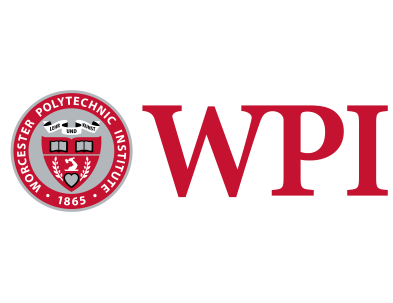 Email completed form to directly to Accountspayable@wpi.eduStudents Name:  _______________________________   	 	WPI ID#:          ______________________Phone#:	______________________				Email:		_____________________Banking Information:  (please check box below to indicate new account or change to existing account)   New				Change	Bank Name:	_____________________________________Name on Account:  _______________________________Transit Routing# (ABA):  ___________________________   (Note – this must be 9 digits)Account #: ______________________________________Checking:				Savings: 			For Account Verification:Due to Covid-19 additional documentation is not required at this time.  Please ensure all information is correct to avoid delays with returned payments.I authorize Worcester Polytechnic Institute (WPI) to deposit funds into the above financial institution to the account specified above.  In the case of an error, I authorize Worcester Polytechnic Institute (WPI) to direct the financial institution to return the funds to WPI.Student Signature: ___________________________________	Date: ______________AP Representative:  __________________________________ 	Date: ______________